РОССИЙСКАЯ ФЕДЕРАЦИЯСвердловская областьДУМА ПЫШМИНСКОГО ГОРОДСКОГО ОКРУГА(7 созыв, 4 заседание)Р Е Ш Е Н И Еот   10 ноября 2022г.   №  20                               пгт. ПышмаО внесении изменений в решение Думы Пышминского городского округа от 06.10.2022 № 7 «Об объявлении конкурса по отбору кандидатур на должность главы Пышминского городского округа»         В соответствии с Федеральным законом от 6 октября 2003 года № 131-ФЗ «Об общих принципах организации местного самоуправления в Российской Федерации», Федеральным законом от 12 июня 2002 года № 67-ФЗ «Об основных гарантиях избирательных прав и права на участие в референдуме граждан Российской Федерации», Законом Свердловской области от 10 октября 2014 года № 85-ОЗ «Об избрании органов местного самоуправления муниципальных образований, расположенных на территории Свердловской области», Уставом Пышминского  городского округа, Положением о порядке проведения конкурса по отбору кандидатур на должность главы Пышминского городского округа, утвержденным решением Думы Пышминского городского округа от 31 марта 2017 года № 279 (с изменениями, внесенными решениями Думы Пышминского городского округа от 28 июля 2022 года №434, от 06 октября 2022 года № 6),Дума Пышминского городского округа РЕШИЛА:1. Внести следующие изменения в решение Думы Пышминского городского округа от 06.10.2022 № 7 «Об объявлении конкурса по отбору кандидатур на должность главы Пышминского городского округа»: в пункте 3.1. слова «31 октября 2022 года» заменить на «21 ноября 2022 года».2. Настоящее Решение вступает в силу с момента официального опубликования.3. Опубликовать настоящее Решение в газете «Пышминские вести» и разместить на официальном сайте Думы Пышминского городского округа и администрации Пышминского городского округа в сети «Интернет».4. Направить настоящее Решение Губернатору Свердловской области.5. Контроль за выполнением настоящего Решения возложить на постоянную комиссию Думы Пышминского городского округа по вопросам законодательства и местному самоуправлению (С.В. Язовских).Председатель Думы Пышминского городского округа_________________С.С. ФоминыхИсполняющая обязанности главы Пышминского городского округа_________________А.В. Кузеванова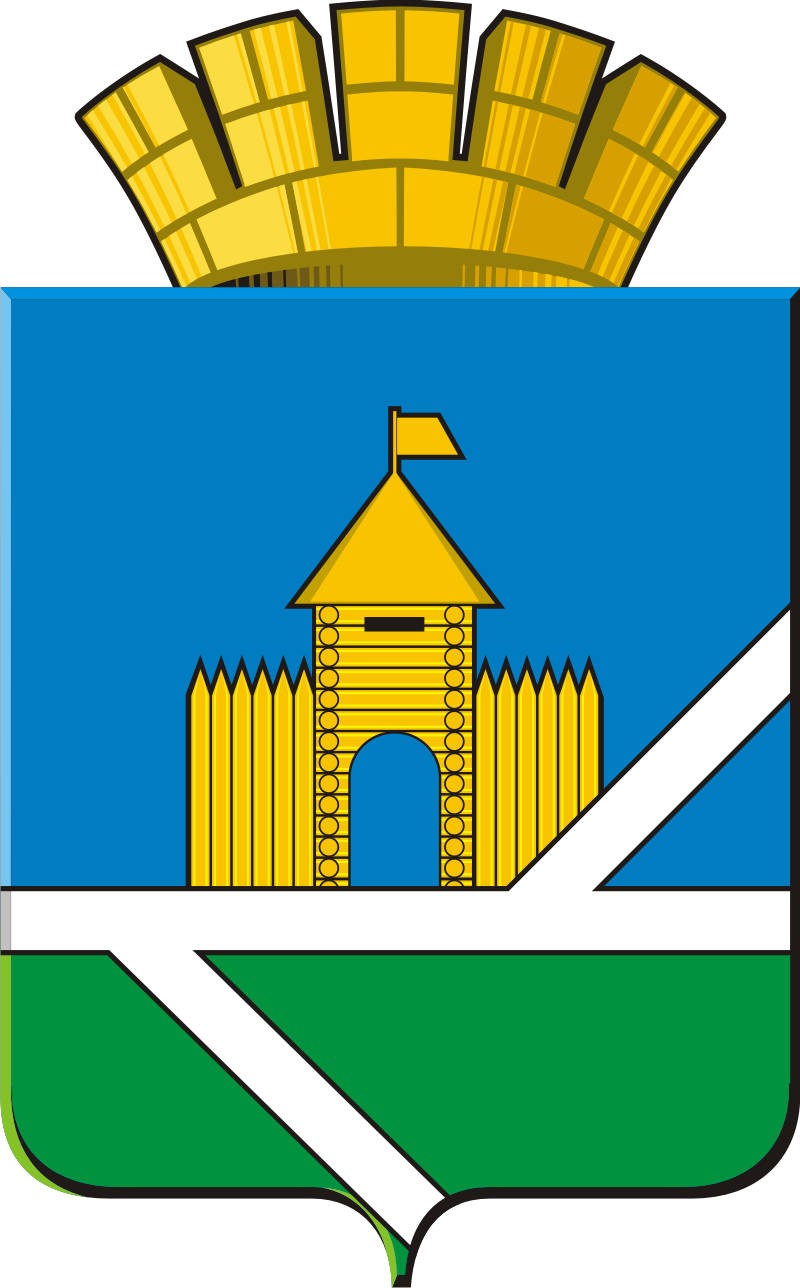 